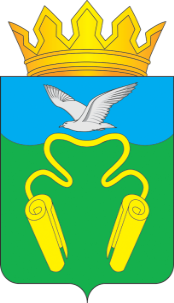 ПостановлениеАдминистрации Кинешемского муниципального районаот 12 июля 2023 г. № 227г. Кинешма Об организации работы по противодействию коррупции в муниципальных учреждениях и предприятиях Кинешемского муниципального районаВ соответствии со статьей 13.3 Федерального закона от 25.12.2008 № 273-ФЗ «О противодействии коррупции», в целях формирования единого подхода к обеспечению работы по профилактике и противодействию коррупции в муниципальных учреждениях и предприятиях Кинешемского муниципального района, руководствуясь статьями 9, 12 и 36 Устава Кинешемского муниципального района Ивановской области, Администрация Кинешемского муниципального района постановляет:1. Утвердить прилагаемые Требования к организации работы по противодействию коррупции в муниципальных учреждениях и предприятиях Кинешемского муниципального района.2. Утвердить типовые формы документов, регламентирующих вопросы предупреждения и противодействия коррупции в муниципальных учреждениях Кинешемского муниципального района:антикоррупционной политики муниципального учреждения согласно приложению № 1 к настоящему постановлению;плана противодействия коррупции муниципального учреждения согласно приложению № 2 к настоящему постановлению;кодекса этики и служебного поведения работников муниципального учреждения согласно приложению № 3 к настоящему постановлению; положения о порядке уведомления работодателя о фактах обращения в целях склонения к совершению коррупционных правонарушений согласно приложению № 4 к настоящему постановлению;положения о конфликте интересов согласно приложению № 5 к настоящему постановлению; порядка уведомления работодателя о конфликте интересов согласно приложению № 6 к настоящему постановлению.3. Установить, что управление образования Кинешемского муниципального района является структурным подразделением Администрации Кинешемского муниципального района, уполномоченным на:координацию деятельности по организации работы по противодействию коррупции в муниципальных образовательных организациях;контроль за соблюдением законодательства Российской Федерации о противодействии коррупции в муниципальных образовательных организациях. 4. Управлению образования Кинешемского муниципального района (Лебедева О. А.) в месячный срок со дня вступления в силу настоящего постановления:довести Требования, указанные в пункте 1 настоящего постановления, до сведения руководителей муниципальных образовательных организаций;обеспечить утверждение руководителями муниципальных образовательных организаций документов для организации работы по противодействию коррупции в соответствии с типовыми формами, указанными в пункте 2 настоящего постановления.5. Рекомендовать руководителям муниципальных предприятий Кинешемского муниципального района (Савельев М. А., Субботин О. В.) в месячный срок со дня вступления в силу настоящего постановления организовать работу по противодействию коррупции, подготовке и принятию правовых актов в соответствии Требованиями, указанными в пункте 1 настоящего постановления.6. Настоящее постановление вступает в силу со дня его подписания.Временно исполняющий полномочия Главы Кинешемского муниципального района                         А. А. КатаевУтвержденыпостановлением Администрации Кинешемского муниципального района от 12.07.2023 № 227Требованияк организации работы по противодействию коррупциив муниципальных учреждениях и предприятиях Кинешемского муниципального районаОбщие положения1. Настоящие единые требования к организации работы по противодействию коррупции в муниципальных учреждениях и предприятиях Кинешемского муниципального района (далее - Единые требования) разработаны во исполнение статьи 13.3 Федерального закона от 25 декабря 2008 года № 273-ФЗ «О противодействии коррупции», в целях формирования единого подхода к обеспечению работы по профилактике и противодействию коррупции в муниципальных учреждениях и предприятиях Кинешемского муниципального района (далее - организации).2. Документы, регламентирующие вопросы предупреждения и противодействия коррупции, рекомендуется принимать в форме локальных актов в целях обеспечения выполнения их требований всеми работниками организации.Основные принципы противодействия коррупции в организации3. Принцип соответствия политики организации действующему законодательству и общепринятым нормам.Соответствие реализуемых антикоррупционных мероприятий Конституции Российской Федерации, заключенным Российской Федерацией международным договорам, законодательству Российской Федерации и иным нормативным правовым актам, применимым к организации.4. Принцип личного примера руководства организации.Ключевая роль руководства организации в формировании культуры нетерпимости к коррупции и в создании внутриорганизационной системы предупреждения и противодействия коррупции.5. Принцип вовлеченности работников.Информированность работников организации о положениях антикоррупционного законодательства и их активное участие в формировании и реализации антикоррупционных стандартов и процедур.6. Принцип соразмерности антикоррупционных процедур риску коррупции.Разработка и выполнение комплекса мероприятий, позволяющих снизить вероятность вовлечения организации, ее руководителей и сотрудников в коррупционную деятельность, осуществляется с учетом существующих в деятельности данной организации коррупционных рисков.7. Принцип эффективности антикоррупционных процедур.Применение в организации таких антикоррупционных мероприятий, которые имеют низкую стоимость, обеспечивают простоту реализации и приносят значимый результат.8. Принцип ответственности и неотвратимости наказания.Неотвратимость наказания для работников организации вне зависимости от занимаемой должности, стажа работы и иных условий в случае совершения ими коррупционных правонарушений в связи с исполнением трудовых обязанностей, а также персональная ответственность руководства организации за реализацию внутриорганизационной антикоррупционной политики.9. Принцип открытости.Информирование о принятых в организации антикоррупционных стандартах ведения деятельности.10. Принцип постоянного контроля и регулярного мониторинга.Регулярное осуществление мониторинга эффективности внедренных антикоррупционных стандартов и процедур, а также контроля за их исполнением.Основные мероприятия по предупреждению коррупции в организации11. Нормативное обеспечение деятельности организации в сфере противодействия коррупции, нормативное закрепление стандартов поведения:принятие локального акта по антикоррупционной политике;принятие плана реализации антикоррупционных мероприятий;разработка и принятие кодекса этики и служебного поведения работников организации;разработка и принятие порядка уведомления работодателя о конфликте интересов или о возможности его возникновения;разработка и принятие правил, регламентирующих вопросы обмена деловыми подарками и знаками делового гостеприимства;разработка и принятие порядка уведомления работодателя о случаях склонения работника к совершению коррупционных правонарушений или о ставшей известной работнику информации о случаях совершения коррупционных правонарушений;введение антикоррупционных положений в трудовые договоры работников.12. Осуществление следующих антикоррупционных мероприятий:определение подразделений или должностных лиц, ответственных за профилактику коррупционных и иных правонарушений;определение порядка информирования работниками работодателя о случаях склонения их к совершению коррупционных правонарушений;определение порядка информирования работниками работодателя о возникновении конфликта интересов или о возможности его возникновения;ежегодное представление руководителем муниципального учреждения сведений о своих доходах, об имуществе и обязательствах имущественного характера, а также о доходах, об имуществе и обязательствах имущественного характера своих супруги (супруга) и несовершеннолетних детей;проведение периодической оценки коррупционных рисков в целях выявления сфер деятельности организации, наиболее подверженных таким рискам, и разработки соответствующих антикоррупционных мер;составление отчетов о реализации плана мероприятий по противодействию коррупции;сотрудничество с правоохранительными органами, общественными объединениями и образовательными организациями.13. Обучение и информирование работников:ежегодное ознакомление работников под подпись с нормативными документами, регламентирующими вопросы предупреждения и противодействия коррупции в организации;проведение обучающих мероприятий по вопросам профилактики и противодействия коррупции;организация индивидуального консультирования работников по вопросам применения (соблюдения) антикоррупционных стандартов и процедур.14. Создание на официальном сайте организации в информационно-телекоммуникационной сети «Интернет» (при наличии) раздела по противодействию коррупции и наполнение данного раздела.15. Обеспечение соответствия системы внутреннего контроля и аудита организации требованиям антикоррупционной политики организации:осуществление регулярного контроля соблюдения внутренних процедур;осуществление регулярного контроля данных бухгалтерского учета, наличия и достоверности первичных документов бухгалтерского учета;осуществление регулярного контроля экономической обоснованности расходов в сферах с высоким коррупционным риском: обмен деловыми подарками, представительские расходы.16. Оценка результатов проводимой антикоррупционной работы:проведение регулярной оценки результатов работы по противодействию коррупции;подготовка отчетных материалов о проводимой работе и достигнутых результатах в сфере противодействия коррупции.